La información que proporciones se manejará de manera confidencial, sólo se utilizará para fines académicos y, sobre todo, para que el programa de posgrado permanezca en el Programa Nacional de Posgrados de Calidad del Conacyt.GRACIAS POR SU COLABORACIÓNDIRECCIÓN DE EVALUACIÓN EDUCATIVASubdirección de Evaluación de Procesos y Programas Académicos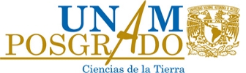 PRIMER ESTUDIO DE SEGUIMIENTO DE EGRESADOS Y GRADUADOS DEL PROGRAMA DE POSGRADO EN CIENCIAS DE LA TIERRA PRIMER ESTUDIO DE SEGUIMIENTO DE EGRESADOS Y GRADUADOS DEL PROGRAMA DE POSGRADO EN CIENCIAS DE LA TIERRA PRIMER ESTUDIO DE SEGUIMIENTO DE EGRESADOS Y GRADUADOS DEL PROGRAMA DE POSGRADO EN CIENCIAS DE LA TIERRA FICHA CONACYTFICHA CONACYTFICHA CONACYTNombre completoNo. de cuenta UNAM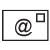 oficinamóvilcasa              @Tipo de la institución donde trabaja : Privada □    Pública □Nombre de la institución, empresa o asociación donde laboras actualmente: ________________________________________________________________________________________________________________________________________________________________Nivel jerárquico, cargo o nombramiento______________________________________________________________________Nombre de tu jefe(a) inmediato(a): _____________________________correo____ @ _______________Funciones que desempeñas:Premios y reconocimientosNombre del premio o reconocimientoNombre de la institución que lo otorgaAño en el que se otorgóPremios y reconocimientosPremios y reconocimientosPremios y reconocimientosPremios y reconocimientosÚltimas cinco publicaciones (referencia completa)Últimas cinco publicaciones (referencia completa)Últimas cinco publicaciones (referencia completa)Últimas cinco publicaciones (referencia completa)Últimas cinco publicaciones (referencia completa)Últimas cinco publicaciones (referencia completa)Últimas cinco publicaciones (referencia completa)Últimas cinco publicaciones (referencia completa)